Spanish Foundation Writing Help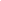 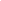 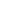 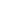 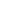 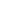 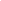 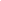 